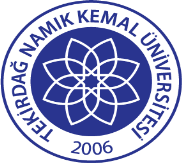 TNKÜ DERS MUAFİYET VE İNTİBAK DİLEKÇESİDoküman No:EYS-FRM-041TNKÜ DERS MUAFİYET VE İNTİBAK DİLEKÇESİHazırlama Tarihi:01.11.2021TNKÜ DERS MUAFİYET VE İNTİBAK DİLEKÇESİRevizyon Tarihi:06.10.2022TNKÜ DERS MUAFİYET VE İNTİBAK DİLEKÇESİRevizyon No:1TNKÜ DERS MUAFİYET VE İNTİBAK DİLEKÇESİToplam Sayfa Sayısı:2T.C.TEKİRDAĞ NAMIK KEMAL ÜNİVERSİTESİ ……………..………………………….DEKANLIĞINA/MÜDÜRLÜĞÜNE         Tekirdağ Namık Kemal Üniversitesi Ön lisans ve Lisans Eğitim-Öğretim ve Sınav Yönetmeliği gereği, aşağıdaki Çizelge 1’de belirtilen dersleri, ………………………..….… Bölümüne kayıt yaptırmadan önce okuduğum yükseköğretim programında aldım ve başardım.           Sekiz yarıyıllık/Dört yarıyıllık ders programında yer alan ve daha önce aldığım bu derslere eşdeğer olduğunu düşündüğüm derslerden (Çizelge 1) muaf olmak istiyorum         Muafiyet işlemim, ilgili kurul kararları ile tamamlandıktan sonra; Tekirdağ Namık Kemal Üniversitesi Ön lisans ve Lisans Eğitim-Öğretim ve Sınav Yönetmeliği gereği, muaf olduğum ders AKTS kredi/saati kadar, danışmanımın önerisi doğrultusunda, ortak zorunlu dersler hariç alt yarıyıldaki almadığım ve/veya muaf olamadığım derslerle birlikte ve ders saatleri çakışmayacak şekilde en fazla toplam 45 AKTS kredilik ders almayı ve ilgili yarıyıla intibakımın yapılmasını istiyorum.   Gereğini bilgilerinize arz ederim.                                                                                                                                                         … / … / 20…										Öğrenci Adı-Soyadı											İmza    Adres:   Telefon:  Muafiyet isteğinin gerekçesi (daha önce tamamlanan önlisans ve lisans programları yazılacak)   ………………………………………………………………………………………………………….   …………………………………………………………………………………………………………   ………………………………………………………………………………………………………….    ………………………………………………………………………………………………………….Ekleri: Muaf olunmak istenen derslerin listesi (Çizelge 1)Transkript veya not çizelgesi (onaylı)     İlgili derslere ait ders içerikleri (onaylı) Ek.ÇİZELGE 1T.C.TEKİRDAĞ NAMIK KEMAL ÜNİVERSİTESİ ……………..………………………….DEKANLIĞINA/MÜDÜRLÜĞÜNE         Tekirdağ Namık Kemal Üniversitesi Ön lisans ve Lisans Eğitim-Öğretim ve Sınav Yönetmeliği gereği, aşağıdaki Çizelge 1’de belirtilen dersleri, ………………………..….… Bölümüne kayıt yaptırmadan önce okuduğum yükseköğretim programında aldım ve başardım.           Sekiz yarıyıllık/Dört yarıyıllık ders programında yer alan ve daha önce aldığım bu derslere eşdeğer olduğunu düşündüğüm derslerden (Çizelge 1) muaf olmak istiyorum         Muafiyet işlemim, ilgili kurul kararları ile tamamlandıktan sonra; Tekirdağ Namık Kemal Üniversitesi Ön lisans ve Lisans Eğitim-Öğretim ve Sınav Yönetmeliği gereği, muaf olduğum ders AKTS kredi/saati kadar, danışmanımın önerisi doğrultusunda, ortak zorunlu dersler hariç alt yarıyıldaki almadığım ve/veya muaf olamadığım derslerle birlikte ve ders saatleri çakışmayacak şekilde en fazla toplam 45 AKTS kredilik ders almayı ve ilgili yarıyıla intibakımın yapılmasını istiyorum.   Gereğini bilgilerinize arz ederim.                                                                                                                                                         … / … / 20…										Öğrenci Adı-Soyadı											İmza    Adres:   Telefon:  Muafiyet isteğinin gerekçesi (daha önce tamamlanan önlisans ve lisans programları yazılacak)   ………………………………………………………………………………………………………….   …………………………………………………………………………………………………………   ………………………………………………………………………………………………………….    ………………………………………………………………………………………………………….Ekleri: Muaf olunmak istenen derslerin listesi (Çizelge 1)Transkript veya not çizelgesi (onaylı)     İlgili derslere ait ders içerikleri (onaylı) Ek.ÇİZELGE 1T.C.TEKİRDAĞ NAMIK KEMAL ÜNİVERSİTESİ ……………..………………………….DEKANLIĞINA/MÜDÜRLÜĞÜNE         Tekirdağ Namık Kemal Üniversitesi Ön lisans ve Lisans Eğitim-Öğretim ve Sınav Yönetmeliği gereği, aşağıdaki Çizelge 1’de belirtilen dersleri, ………………………..….… Bölümüne kayıt yaptırmadan önce okuduğum yükseköğretim programında aldım ve başardım.           Sekiz yarıyıllık/Dört yarıyıllık ders programında yer alan ve daha önce aldığım bu derslere eşdeğer olduğunu düşündüğüm derslerden (Çizelge 1) muaf olmak istiyorum         Muafiyet işlemim, ilgili kurul kararları ile tamamlandıktan sonra; Tekirdağ Namık Kemal Üniversitesi Ön lisans ve Lisans Eğitim-Öğretim ve Sınav Yönetmeliği gereği, muaf olduğum ders AKTS kredi/saati kadar, danışmanımın önerisi doğrultusunda, ortak zorunlu dersler hariç alt yarıyıldaki almadığım ve/veya muaf olamadığım derslerle birlikte ve ders saatleri çakışmayacak şekilde en fazla toplam 45 AKTS kredilik ders almayı ve ilgili yarıyıla intibakımın yapılmasını istiyorum.   Gereğini bilgilerinize arz ederim.                                                                                                                                                         … / … / 20…										Öğrenci Adı-Soyadı											İmza    Adres:   Telefon:  Muafiyet isteğinin gerekçesi (daha önce tamamlanan önlisans ve lisans programları yazılacak)   ………………………………………………………………………………………………………….   …………………………………………………………………………………………………………   ………………………………………………………………………………………………………….    ………………………………………………………………………………………………………….Ekleri: Muaf olunmak istenen derslerin listesi (Çizelge 1)Transkript veya not çizelgesi (onaylı)     İlgili derslere ait ders içerikleri (onaylı) Ek.ÇİZELGE 1T.C.TEKİRDAĞ NAMIK KEMAL ÜNİVERSİTESİ ……………..………………………….DEKANLIĞINA/MÜDÜRLÜĞÜNE         Tekirdağ Namık Kemal Üniversitesi Ön lisans ve Lisans Eğitim-Öğretim ve Sınav Yönetmeliği gereği, aşağıdaki Çizelge 1’de belirtilen dersleri, ………………………..….… Bölümüne kayıt yaptırmadan önce okuduğum yükseköğretim programında aldım ve başardım.           Sekiz yarıyıllık/Dört yarıyıllık ders programında yer alan ve daha önce aldığım bu derslere eşdeğer olduğunu düşündüğüm derslerden (Çizelge 1) muaf olmak istiyorum         Muafiyet işlemim, ilgili kurul kararları ile tamamlandıktan sonra; Tekirdağ Namık Kemal Üniversitesi Ön lisans ve Lisans Eğitim-Öğretim ve Sınav Yönetmeliği gereği, muaf olduğum ders AKTS kredi/saati kadar, danışmanımın önerisi doğrultusunda, ortak zorunlu dersler hariç alt yarıyıldaki almadığım ve/veya muaf olamadığım derslerle birlikte ve ders saatleri çakışmayacak şekilde en fazla toplam 45 AKTS kredilik ders almayı ve ilgili yarıyıla intibakımın yapılmasını istiyorum.   Gereğini bilgilerinize arz ederim.                                                                                                                                                         … / … / 20…										Öğrenci Adı-Soyadı											İmza    Adres:   Telefon:  Muafiyet isteğinin gerekçesi (daha önce tamamlanan önlisans ve lisans programları yazılacak)   ………………………………………………………………………………………………………….   …………………………………………………………………………………………………………   ………………………………………………………………………………………………………….    ………………………………………………………………………………………………………….Ekleri: Muaf olunmak istenen derslerin listesi (Çizelge 1)Transkript veya not çizelgesi (onaylı)     İlgili derslere ait ders içerikleri (onaylı) Ek.ÇİZELGE 1                                                                                                                                         … / … / 20…										Öğrenci Adı-Soyadı											                                                                                                                                                                  İmza                                                                                                                                         … / … / 20…										Öğrenci Adı-Soyadı											                                                                                                                                                                  İmza                                                                                                                                         … / … / 20…										Öğrenci Adı-Soyadı											                                                                                                                                                                  İmza                                                                                                                                         … / … / 20…										Öğrenci Adı-Soyadı											                                                                                                                                                                  İmza